В соответствии с Федеральным законом от 06.10.2003 N 131-ФЗ "Об общих принципах организации местного самоуправления в Российской Федерации", областным законом Ленинградской области от 27 декабря 2019 года № 114-оз «О внесении изменений в областной закон «О содействии участию населения в осуществлении местного самоуправления в иных формах на территориях административных центров  и городских поселков муниципальных образований Ленинградской области» Совет депутатов муниципального образования Красноозерное сельское поселение РЕШИЛ:    1. Внести изменение в Положение об инициативной комиссии на территории (части территории) муниципального образования Красноозерное сельское поселение муниципального образования Приозерский муниципальный район Ленинградской области, утвержденного решением Совета депутатов от 31  января 2018 года № 139 следующие изменения:1.1. в статье 2:а) пункт 2.2 изложить в следующей редакции:«Члены инициативной комиссии избираются на собраниях (конференциях)  граждан на территории административного центра, проводимых в соответствии с областным законом и Уставом, на срок, предусмотренный решением Совета депутатов муниципального образования, но не более чем на пять лет.»;б)  пункт 2.5  дополнить подпунктом 2.5.1 следующего содержания:Членом инициативной комиссии не может быть избрано лицо:- замещающее государственную должность, должность государственной гражданской службы, муниципальную должность или должность муниципальной службы;- признание судом недееспособным или ограниченно дееспособным;- имеющее непогашенную или неснятую судимость.»         2. Опубликовать настоящее решение в сетевом издании «ЛЕНОБЛИНФОРМ» и на официальном сайте администрации муниципального образования Красноозерное сельское поселение http://krasnoozernoe.ru/.  3.Решение вступает в силу с момента его опубликования.  4. Контроль за исполнением настоящего решения оставляю за собой.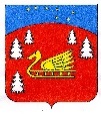 Совет депутатов муниципального образования Красноозерное сельское поселение муниципального образования Приозерский муниципальный район Ленинградской области.                                                             Р Е Ш Е Н И Е       от                 2020  года      №  О внесении изменений  в Положение об инициативной комиссии на территории (части территории) муниципального образования Красноозерное сельское поселение муниципального образования Приозерский муниципальный район Ленинградской областиГлава  муниципального образования                                                        М.И. Каппушев Исп. : Максимова Е.А.Разослано: дело -3, прокуратура-1, ЛЕНОБЛИНФОРМ -1, сайт-1